Beste leerlingen van 2 Atheneum,Op vrijdag 28 juni gaan we op excursie naar den Bosch. We gaan er met de trein naar toe. In het bijgevoegde excel-bestand Groepsindeling .xlsx  kun je op de verschillende tabbladen (onderin het scherm) aflezen hoe laat je waar moet zijn: Hoe laat vertrek je vanuit TBL? Hoe laat moet je bij het Design Museum zijn? Bij de City Escape? Bij de St Jan? Lees deze informatie goed door. 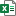 Je ouders/verzorgers hebben ook een mail gekregen over deze dag.  Ook hebben ze doorgekregen wat je van tevoren moet doen om een geldig treinkaartje op je mobiel te krijgen. Zorg dat dat goed is geregeld voor 28 juni. We maken er met z'n allen een leuke dag van. We hebben mooi weer besteld!Mentoren klassen 2Ath    